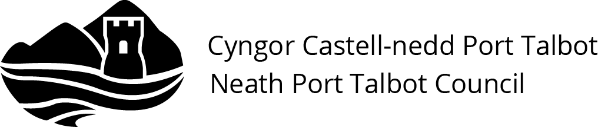 Elusen GofrestredigI'w chwblhau a'i dychwelyd at y Cyfarwyddwr Addy  g  Hamdden a Dysgu Gydol Oes, Dyfarniadau i Tim Cefnogi Ysgolion a Theu1Ll oedd Cyngor Bwrdeistref Sirol Castell-nedd Port Talbot, Canolfan Ddinesig, Port Talbot SA13 lPJ.D.S	Y dyddiad cau ar gyfer derbyn ceisiadau wedi'u cwblhau yw 31 Mai 2024.Rhan 'A'Cwblhewch bob adran. Rhowch 'Na' neu 'Dim' lle bo'n gymwys. Defnyddiwch BRIFLYTHRENNAUDim ond ymgeiswyr sydd yn gofyn am gymorth tuag at gynhaliaeth a/neu ffioedd, etc tra'n mynychu coleg neu brifysgol sydd yn gorfod cwblhau Rhan 'B'.Sylwer na fyddwch yn gymwys os ydych yn derbyn dyfarniad o gronfeydd cyhoeddus (gan gynnwys eich eithrio rhag talu ffioedd hyfforddi) neu os ydych wedi eich eithrio rhag derbyn y fath ddyfarniad am resymau ariannol yn unig.Rhan 'B'Dim ond ymgeiswyr sydd yn ceisio cymorth ariannol, gwisg arbennig, dillad, offer, offerynnau neu lyfrau er mwyn cychwyn crefft, proffesiwn neo alwedigaeth, sydd yn gorfod cwblhau Rhan 'C'. Dylid gwneud hynnyyn syth wedi cwblhau astudiaethau.Rhan 'C'Dylai pob ymgeisydd gwblhau Rhan 'D' ac arwyddo'r datganiad drosodd.Rhan 'D'NODYN I YMGEISWYR Dim ond myfyrwyr nad ydynt yn derbyn unrhyw gymorth ariannol o gwbl gan eu hawdurdod addysg lleol fydd yn gymwys i'w hystyried am ddyfarniad gan y Gronfa Ymddiriedolaeth.  Enghreifftiau o'r math o gymorth a fyddai'n gwneud ymgeiswyr yn anghymwys fyddai talu ffioedd, costau teithio, lwfans llyfrau neu Iwfans cynhaliaeth addysg.Deddf Diogelu Data 1998Bydd y wybodaeth. a darpenir gennych yn cael ei chadw a 'i phrosesu 'n awtomateg fel data ar system gyfrifiadurol . Bydd y Cyngor yn cymryd phob can rhesymol I sicrhau cyfrinachedd y wybodaeth honno a chydymffwrfio a' r egwyddorion a ymgorfforir yn y Ddeddf.Er mwyn cynorthwyo gydag atal twyll wrth weinyddu arian cyhoeddus, gellir cymharu' r wybodaeth a datape rsonal arall a gedwir gan y Cyngor a gellir ei defnyddio hefyd at ddibenion cymha ru ar draws awdurdodau a sefydliadau eraill y Llywodraeth.Cronfa YmddiriedolaethAddysg Bellach Morgannwg 2024/20251.Enw llawn (Mr/Mrs/Miss/Ms)2.Dyddiad Geni3.Oed ar 1 Medi 20244.Cyfeiriad Cartref presennol5.Rhif ffon/e-bost6.Enwau ysgolion neu golegau eraill a fynychwyd gennych a'r dyddiadau:Enw'r Ysgol/ColegDyddiad DechrauDyddiad GadaelYsgol Gynradd (Ymgeiswyr benywaidd yn unig)Ysgol UwchraddPrifyol/Coleg1.Enw'r Brifysgol /Coleg i'w fynychu.2.Cwrs astudio y bwriedir y dyfamiad ar ei gyfer.Rhowch fanylion llawn eich cwrs arfaethedig gan gynnwys y cymwysterau a roddir a'r pwnc.  Parhewch ar dudalen ychwanegol os oes raid.3.Ai cwrs llawn amser neu ran amser yw hwn?4a.Hyd y cwrsSylwer nad yw dyfamiadau yn cael eu rhoi am gyfnod o fwy na 3 blynedd fel arfer4b.Dyddiad cychwyn4c.Pa flwyddyn fyddwch chi'n ei dilynyn ystod blwyddyn academaidd 2024/2025(Blwyddyn  laf , 2ail flwyddyn, 3edd flwyddyn.)5a.A ydych wedi gwneud cais i'ch awdurdod addysg lleol am gymorth?5b.Os ydych, pa un, a beth oedd canlyniad hynny?Amgaewch gopi o unrhyw lythyr sy'n cadarnhau neu yn gwrthod cymorth.5c.Os nad ydych, pryd ydych chi'n bwriadu gwneud hynny?Sylwer na fydd yr Ymddiriedolwyr yn ystyried eich cais nes i chi dderbyn penderfyniad terfynol gan eich awdurdod lleol. Dylech anfon y penderfyniad atom ar unwaith pan fydd ar gael.6.Gwerth y dyfarniad yr ymgeisir amdano ar gyfer pob bl wydd yn y cwrs. (Os yn gwneud cais am gymorth rhannol yn unig, nodwch ffynhonnell gweddill y cymorth).a.Cynhali aeth (Rhowch fanylion)£y flwyddynb.Ffioedd Hyff orddi£y flwyddync.Cyfanswm y dyfarniad y gofynnir amdano (a + b)£y flwyddyn7.Os ydych wedi mynychu Ysgol Howell 's, Llandaf, rhowch eich cyfeiriad(iau) cartref yn ystod y cyfnod hwnnw.8.Manylion y cymwysterau sydd gennych eisoesCymhwysterDyddiad y'i cafwyd9.Cwrs astudio cyfredol.CymhwysterDyddiad y'i cafwyd10.Os ydych wedi gadael ysgol/coleg, nodwch beth a wnaethoch ers hynny (gydag enwau a chyfeiriadau cyflogwyr a dyddiadau yn fras)Enw a chyfeiriady CyflogwrDyddiadau1.Beth oedd dyddiad cwblhau eich astudiaethau yn yr ysgol neu goleg?(Os nad ydych wedi cwblhau eto, rhowch y dyddiad cwblhau disgwyliedig).2.Pa broffesiwn, crefft neu alwedigaeth yr ydych ar fin cychwyn ami?3.Y math o gymorth y gofynnir amdano (dilewch y cymorth nad yw'n berthnasol):-Y math o gymorth y gofynnir amdano (dilewch y cymorth nad yw'n berthnasol):-a.Gwisg arbennigb.Dilladc.Offerch.Llyfraud.Cymorth ariannol arall (nodwch)4.Cyfanswm y cymorth sydd ei angen.  Rhowch fanylion llawn, ar dudalen ychwanegol os oes raid:-1a.A ydych wedi gwneud cais, neu'n bwriadu gwneud cais am ddyfarniadau neu gymorth (gan gynnwys bwrsari  au am gyrsiau Gradd Meistr) o unrhyw ffynhonnell arall?1b.Os ydych, o ba ffynhonnell a beth yw 'r swm?D.S.Ni fydd yr Ymddiriedolwyr yn penderfynu'n derbynol ar eich cais nes i chi gadarnhau canlyniad unrhyw gais am gymorth arall2.A ydych yn disgwyl cael incwm o unrhyw ffynhonnell arall yn ystod y cwrs? Os ydych, rhowch fanylion3a.A wnaethoch gais yn y gorffennol am gymorth o Gronfa Ymddiriedolaeth Addysg Bellach Morgannwg?3b.Os do, pryd a beth oedd y canlyniad?4.Rhowch enwau,chyfeiriad a cyfeiriad ebost dau berson sydd wedi cytuno rhoi geirda ichi. Byddwn yn ysgrifennu at y ddau berson a hynny'n gyfrinachol.Enw:Cyfeiriad:Cyfeiriad Ebost:Enw:Cyfeiriad:Cyfeiriad Ebost:5.Rhaid i ymgeiswyr nodi isod a ydynt yn perthyn i aelodau neu uwch staff Cyngor Bwrdeistref Sirol Castell-nedd Port Talbot neu unrhyw un o awdurdodau hen ardal weinyddol Sir Forgannwg.6.Arwyddwch y datganiad canlynol:-Yr wyf yn tystio fod yr atebion a roddais i'r cwestiynau uchod yn wir ac yn gywir ac rwy'n addo hysbysu Cyfarwyddwr Addysg Cyngor Bwrdeistref Sirol Castell-nedd Port Talbot o unrhyw newid i fy amgylchiadau fydd yn digwydd cyn diwedd y cwrs a allai effeithio fy atebion. Deallaf fod cywirdeb yr atebion a'r addewid hwn yn amod unrhyw ddyfarniad a roddir imi.Llofnod:Dyddiad: